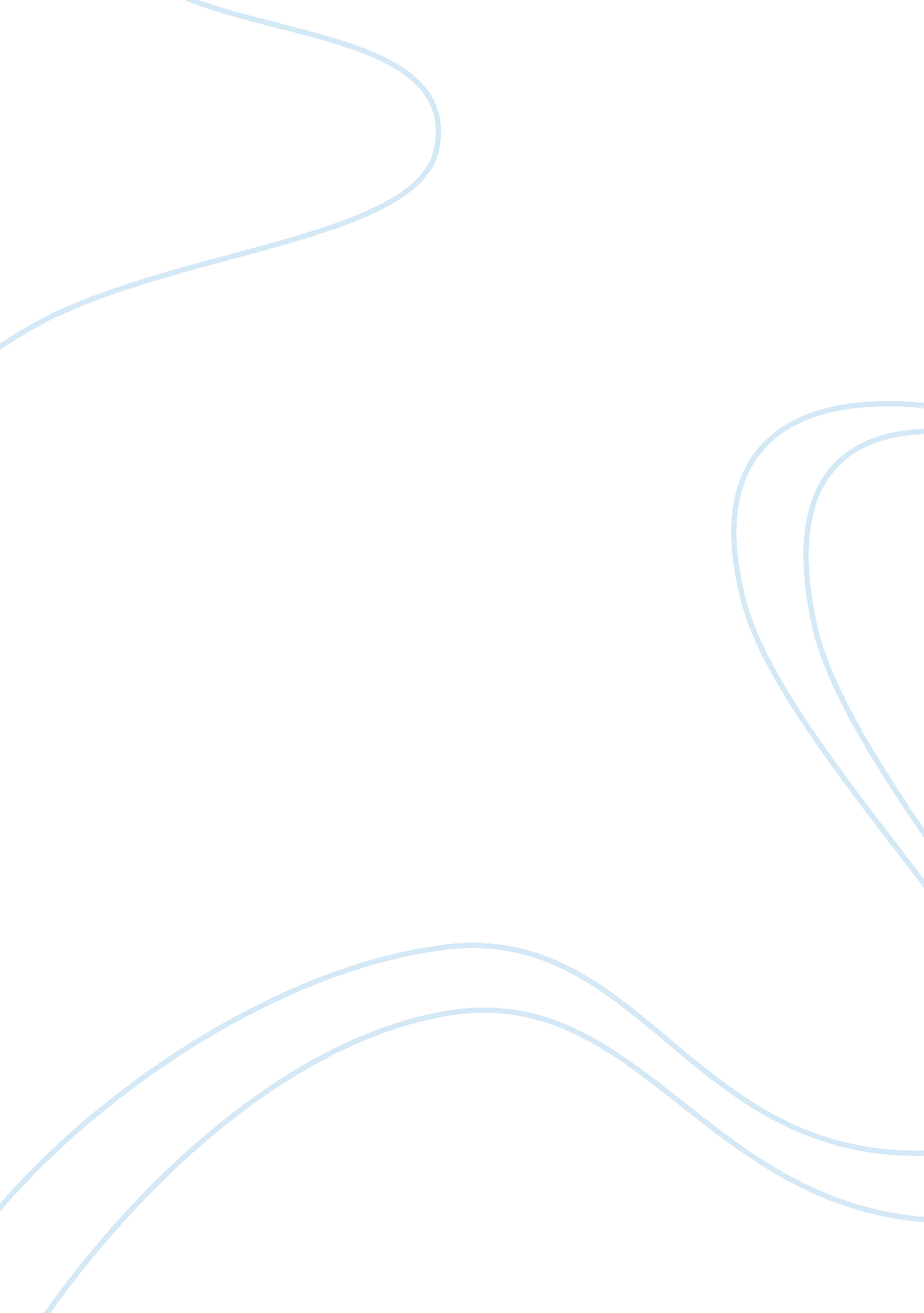 Free trade challenges in the naios region ( in-class exercise )Law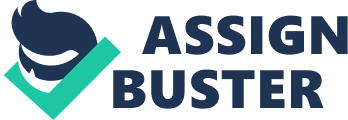 Free Trade Challenges in the NAIOS Region I am Mohammed Abdullah, the Foreign Trade Minister under the government of Aldor . Its pleasure to have gathered here today in the quest of combating the challenges facing free trade in our NAIOS region and some of its environs. My state, Aldor is of no exemption in this PWP crisis and I would like to take this chance to put across some of the challenges Aldor have been facing in her free trade pursuits and how my ministry have planned to undo the challenges for the betterment of NAIOS region free trade deal and for the economy of Aldor. 
I would like to bring to your attention that my state have massively suffered from food and water contamination due to the effect that comes from use of biological agents by PWP. This has compromised the fish industry among others. The war with Rantania has frustrated any efforts of trade between the two countries. This has really affected our economy as some of our exports like carrots and tobacco have been banned from being imported to Rantania. Our oil is not as precious as it used to be as its facing price pressure from the discovery of off-shore oil and from alternative energy like hydropower in states like Lamar. Instability in the region has compromised foreign direct investments and trade with states outside our region. 
Under these conditions, my government was forced to enact legislation that not only raises revenue but also protects its citizens. We imposed a 45% tariff on all imported tobacco and 65 % levy on Oil and Oil related products. Due to concerns of water contamination, the importation of fish from Rantania and New Aldonia has been banned. 